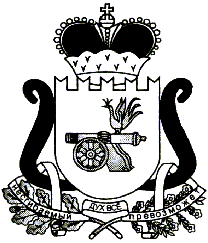 СОВЕТ ДЕПУТАТОВ ХИСЛАВИЧСКОГО ГОРОДСКОГО ПОСЕЛЕНИЯ ХИСЛАВИЧСКОГО РАЙОНА СМОЛЕНСКОЙ ОБЛАСТИРЕШЕНИЕот 25.06.2018г.                                                                                                             №127Об утверждении графика приемаизбирателей депутатами Советадепутатов Хиславичского городскогопоселения Хиславичского района Смоленской области на II-е полугодие 2018 годаВ соответствии с Федеральным законом от 6 октября 2003 года №131-ФЗ «Об общих принципах организации местного самоуправления в Российской Федерации», ст.38 Регламента Совета депутатов Хиславичского городского поселения Хиславичского района Смоленской областиСовет депутатов Хиславичского городского поселения Хиславичского района Смоленской области РЕШИЛ:1.Утвердить прилагаемый график приема избирателей депутатами Совета депутатов Хиславичского городского поселения Хиславичского района Смоленской области на II-е полугодие 2018 года.2.Настоящее решение опубликовать в газете «Хиславичские известия».Глава муниципального образованияХиславичского городского поселения Хиславичского района Смоленской области                                           О.Б.МаханекГРАФИКПриема избирателей депутатами Совета депутатов Хиславичского городского поселения Хиславичского района Смоленской области на июль-декабрь 2018 года:Прием избирателей депутатами Совета депутатов Хиславичского городского поселения Хиславичского района Смоленской области будет осуществляться по адресу: п.Хиславичи, ул.Красная Площадь,8 (редакция газеты «Хиславичские известия») с 16.00 до 17.00час.УТВЕРЖДЕНРешением Совета депутатовХиславичского городского поселенияХиславичского района Смоленскойобласти от _________________ О.Б.Маханек                                            М.П№ФИОДата приемаДата приемаДата приемаДата приемаДата приемаДата приемаФИОиюльавгустсентябрьоктябрьноябрьдекабрь1.Маханек Олег Борисович2232632.Гаврилов Николай Николаевич47651253.Зайцева Лидия Николаевна691081474.Королева Тамара Ивановна1013121016115.Лазарева Валентина Николаевна1215141219136.Лизунков Сергей Михайлович1621171521177.Рогатнева Наталья Викторовна1823191823198.Терешенкова Елена Алексеевна2427242326219.Волоцуев Андрей Алексеевич*26292625282510Шапортова Ольга Леонидовна*313128313027